基本信息基本信息 更新时间：2024-04-25 17:27  更新时间：2024-04-25 17:27  更新时间：2024-04-25 17:27  更新时间：2024-04-25 17:27 姓    名姓    名小闫小闫年    龄23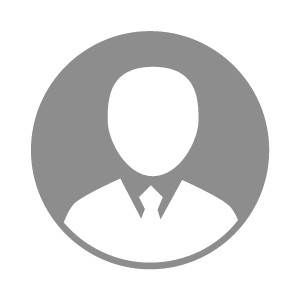 电    话电    话下载后可见下载后可见毕业院校陕西工业职业技术学院邮    箱邮    箱下载后可见下载后可见学    历大专住    址住    址宝鸡市宝鸡市期望月薪5000-10000求职意向求职意向育种专员,猪场规划设计,养猪技术员育种专员,猪场规划设计,养猪技术员育种专员,猪场规划设计,养猪技术员育种专员,猪场规划设计,养猪技术员期望地区期望地区陕西省/宝鸡市陕西省/宝鸡市陕西省/宝鸡市陕西省/宝鸡市教育经历教育经历就读学校：陕西工业职业技术学院 就读学校：陕西工业职业技术学院 就读学校：陕西工业职业技术学院 就读学校：陕西工业职业技术学院 就读学校：陕西工业职业技术学院 就读学校：陕西工业职业技术学院 就读学校：陕西工业职业技术学院 工作经历工作经历工作单位：咸阳盛翼机械有限公司 工作单位：咸阳盛翼机械有限公司 工作单位：咸阳盛翼机械有限公司 工作单位：咸阳盛翼机械有限公司 工作单位：咸阳盛翼机械有限公司 工作单位：咸阳盛翼机械有限公司 工作单位：咸阳盛翼机械有限公司 自我评价自我评价想找个养猪场的工作，可接受封闭管理想找个养猪场的工作，可接受封闭管理想找个养猪场的工作，可接受封闭管理想找个养猪场的工作，可接受封闭管理想找个养猪场的工作，可接受封闭管理想找个养猪场的工作，可接受封闭管理想找个养猪场的工作，可接受封闭管理其他特长其他特长